03B-Akce – výběr reprodukcí, 2. 11. 2020 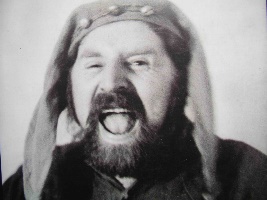 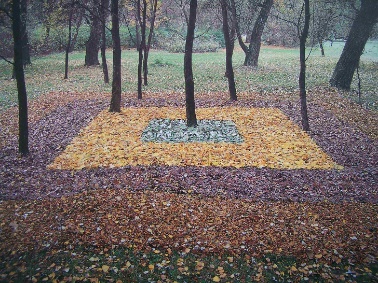 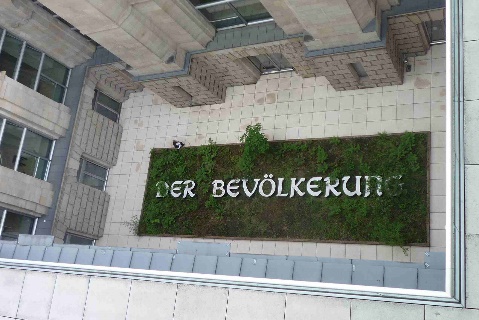 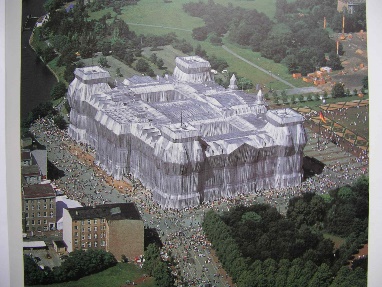 Milan Knížák      Ivan Kafka Lesní koberec Hans Haacke: Obyvatelstvu     Christo a Jeanne-ClaudeSkupina Aktual   pro náhodné houbaře       Berlin 2000                               Zabalený Bundestag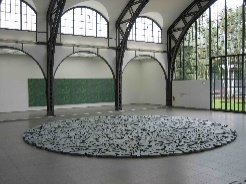 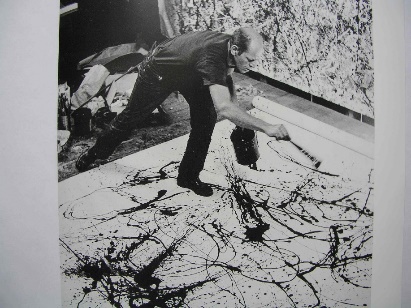 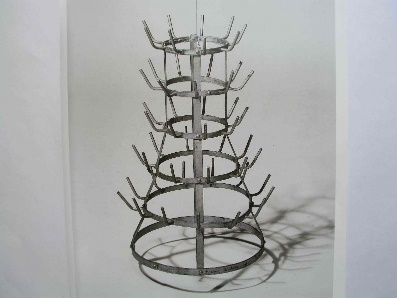 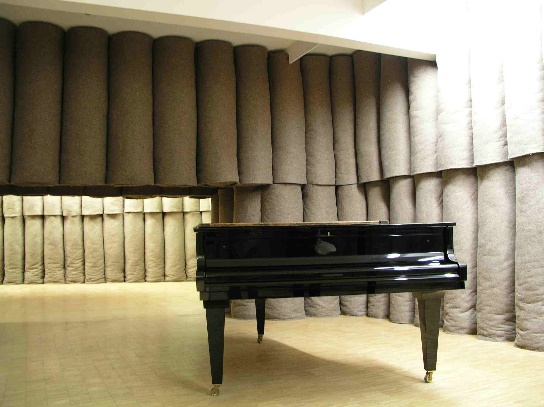 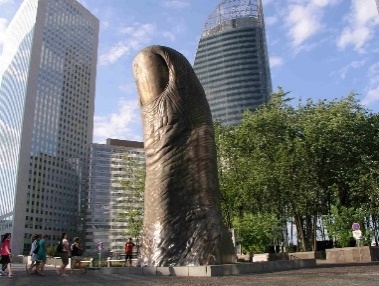 Richard Long             Jackson Pollock      Marcel Duchamp    Joseph Beuys              CésarHamburger Bahnhof  1947-1952               1914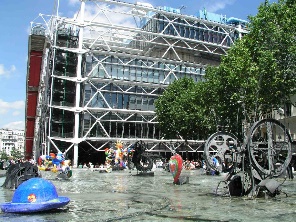 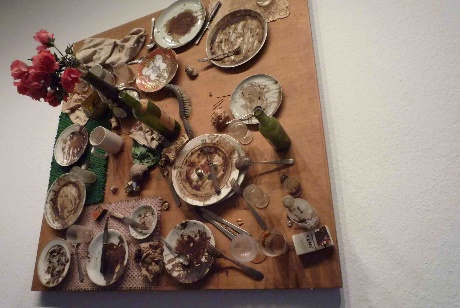 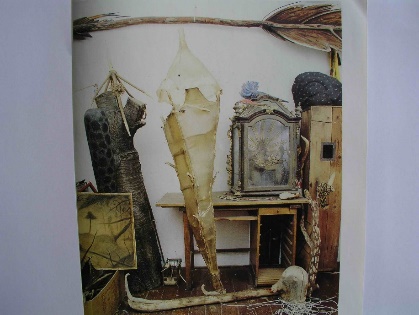 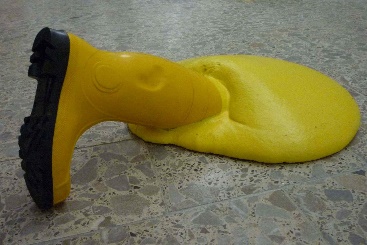 Niki de Saint Phale      Daniel Spoerri                    František Skála             Krištof Kintera
Jean Tinguely              Obrazy Pasti   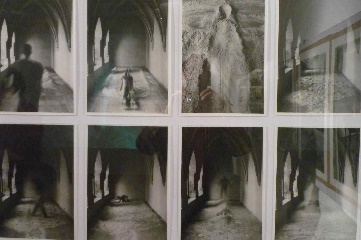 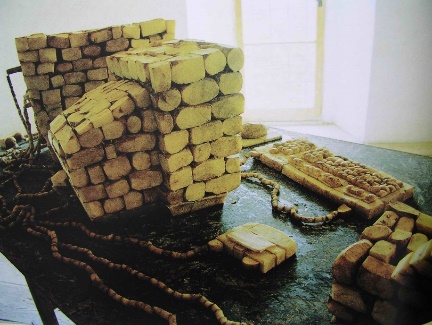 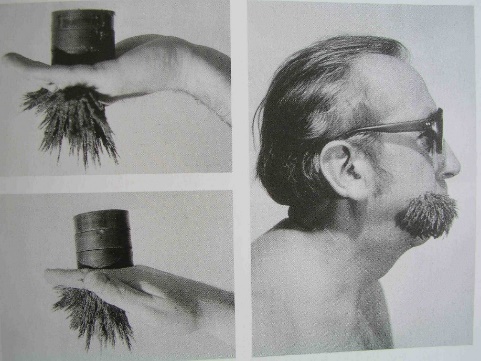 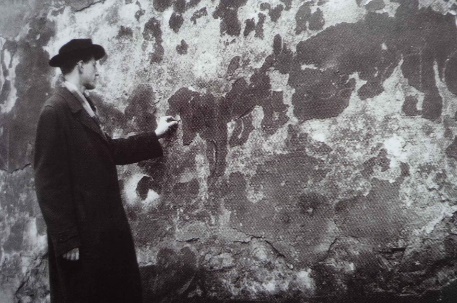 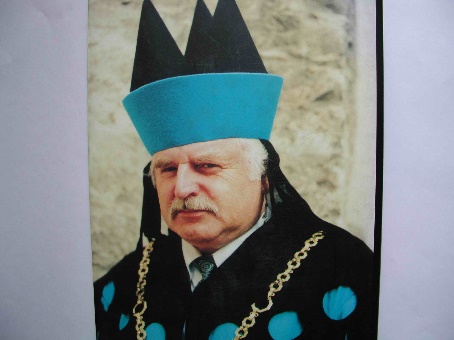 Tomáš Ruller               Kamera Skura                   Dalibor Chatrný   Vladimír Boudník    Milan Knížák1983 Křížová chodba  Ertepl computer                                             od r. 1949  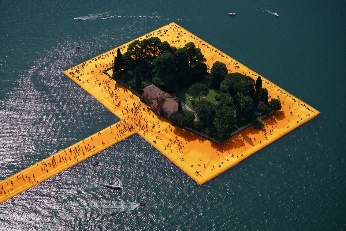 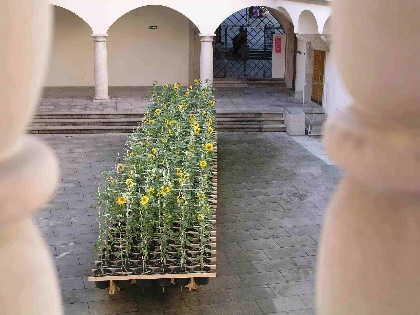 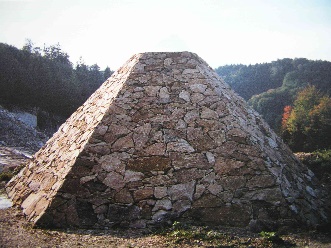 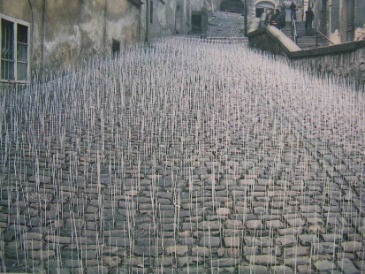 Christo                             Wilhelm Scherübl             Ivan Kafka              Ivan Kafka z akce MalostranskéLago di Iseo 2016                                                    O blízkém a vzdáleném             dvorky, 1981